Informe Associacionisme i Acció ComunitàriaDefinició de l’acció comunitària i d’associacionismeTenint en compte que no hi ha un consens, des de l’acadèmia, en una definició d’acció comunitària, hem recorregut a la Guia operativa d’avaluació de l’acció comunitària elaborada per l’ajuntament de Barcelona i l’IGOP per tal de fer una definició amb la qual ens sentim còmodes i reflectits des del moviment associatiu. L’acció comunitària ens parla de gent que s’organitza per fer coses conjuntament (treballar col·lectivament objectius col·lectius). Té en compte diverses formes de participació, des de la purament ciutadana a la participació que involucra serveis públics i professionals d’àmbits diversos, ja que no és una intervenció pròpia d’un determinat àmbit d’acció social, ni d’uns professionals específics. Així doncs, des de la perspectiva de la guia esmentada i en un sentit ampli, es podria pensar en accions comunitàries desenvolupades de manera autònoma, independents de l’acció de les institucions públiques. L’acció comunitària mostra una doble cara: la que té a veure amb la millora de certes condicions de vida de la gent com poden ser problemes col·lectius, millora del barri etc. i la que té a veure amb els processos d’enfortiment ciutadà, que seran necessaris perquè la gent pugui ser protagonista, i que tenen a veure amb les formes d’organització col·lectiva i de participació veïnals, i amb les estratègies i les formes de relació entre persones, les entitats i els serveis públics.Així, doncs, en un sentit molt ampli o general, es podria enumerar els objectius següents per a l’acció comunitària: a) Construir processos planificats per a la millora de les polítiques públiques i dels serveis públics a través de la implicació i de la cooperació de la ciutadania, del treball coordinat entre professionals i serveis, i d’un clima de consens, proactivitat i coresponsabilitat al voltant de la intervenció pública. b) Construcció de ciutadania, empoderament o enfortiment ciutadà: com a procés de responsabilització individual i col·lectiu. També podríem parlar aquí de creació de pertinença, capital social, de vincles, de confiança, de xarxes socials, etc. c) Les transformacions en les condicions de vida i la creació de noves oportunitats per fer front a carències i necessitats de la població, mitjançant la construcció d’espais de convivència. d) La inclusió social, en el sentit d’una clara intencionalitat de no deixar ningú fora, de comptar amb tothom i treballar per tothom, i no per a la millora de les condicions de vida de només unes quantes persones. Incorporant en els processos als col·lectius més vulnerables. 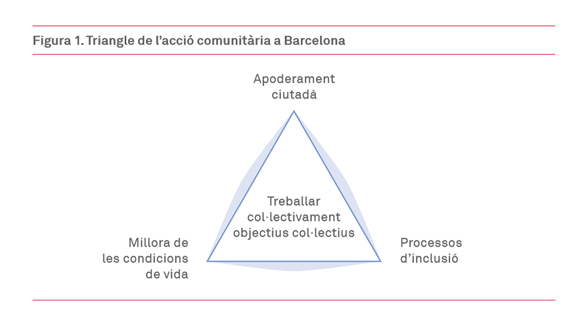 Entenem per associacionisme aquell fenomen social que té com a principi la  voluntat de diversos individus d'unir-se en col·lectius (associacions) per assolir uns objectius predeterminats o satisfer uns interessos específics. És la base de la societat civil, ja que a través de les associacions es canalitzen les inquietuds de la gent i es potencia l'activitat cívica dels ciutadans. L'associacionisme té com a objectiu principal millorar l'espai públic i transformar la realitat a través de la participació social, organitzant i planificant accions prèviament reflexionades per un col·lectiu de persones que volen millorar la qualitat de vida pròpia i dels seus veïns. Tenint en compte les dues definicions, queda clar que, tots dos conceptes, tenen molts punts en comú, com per exemple la promoció de la inclusió social i les millores de qualitat de vida  a través de la participació ciutadana i l’empoderament d’aquesta. Així doncs, té sentit promoure l’associacionisme en clau d’acció comunitària ja que l’enforteix i el capacita per tal de transformar la realitat més immediata, dit d’una altra manera, l’acció comunitària és una eina imprescindible de l’associacionisme a l’hora de treballar i fer incidència per tal de promoure transformació. En definitiva, l’acció comunitària comprèn tots aquells tipus d’accions i de projectes que es fan col·lectivament per a millorar les condicions de vida de les persones. Han d’estar participats d’alguna manera, per tant, des de i per a la societat, donant respostes col·lectives a problemes i necessitats col·lectives. A més de promoure aquesta transformació social que millori les condicions de vida de les persones que formen part de la comunitat, el propi procés i resultats han de ser empoderadors i emancipadors, enfortint la comunitat i aprofundint en valors democràtics. I el treball per a la comunitat ha d’apostar per abraçar-la tota, d’una forma inclusiva i cohesionadora.2. Conceptes i punts en comú de l’acció comunitària i l’associacionismeInclusió social: és un concepte teòric relativament recent que analitza els diferents àmbits que faciliten que els ciutadans visquin i es desenvolupin com a tals en les societats modernes actuals. Moltes vegades, però, per facilitar-ne la comprensió, es recorre a la seva antítesi, l’exclusió social que es podria definir com  un procés social de pèrdua d'integració que inclou no només la manca d'ingressos i l'allunyament del mercat de treball, sinó també un descens de la participació social i, per tant, una pèrdua de drets socials (Laparra, 1999).  Així com manquen indicadors i comparatives per poder avaluar la inclusió, n’hi ha per poder avaluar la exclusió i aquests s’usaran per mesurar la inclusió. Alguns dels ítems a tenir en compte seran: Eix econòmic:  conjunt de dificultats o barreres que pateix un individu en ocupació, ingressos, privació...Eix polític o de ciutadania; els drets polítics, accés a l’educació, la salut o l'habitatge...Eix de les relacions socials: xarxa de relacions, aïllament social, desubicació etc. La inclusió social posa especial èmfasi en la participació dels individus en la vida social, és a dir, en la possibilitat d’exercir els drets de ciutadania i disposar d’una xarxa de relacions socials fortes (família, amics, veïns, etc). A més, també contempla molts altres aspectes, com ara un grau baix d’instrucció, la incompetència lingüística, el treball precari, l’economia submergida, viure en habitatges degradats. L’associacionisme pot ser un potencial espai d’inclusió, ja que facilita aspectes com l’adquisició de vincles i xarxa o la participació i l’empoderament de les persones que hi formen part. Malgrat tot, no totes les associacions treballen per a ser inclusives, de fet a nivell general i excepte algunes honroses excepcions, l’associacionisme sovint peca de ser massa poc divers, tant en conjunt, com a nivell particular de cada associació.Empoderament individual i  col·lectiu: Procés pel qual les persones agafen el poder, s’organitzen i prenen decisions. Segons Ernesto Morales (2016) “el trànsit i el procés de “no tenir” poder a “tenir-lo” és el que s’entén per empoderament, sent, de manera simultània, un procés i un estat ( aconseguit o a ser aconseguit).” A més, destaca que el concepte anglosaxó, Empowerment, contempla dues dimensions:  la de la possessió de poder i la del procés o aprenentatge per accedir a aquest. Segons diversos autors la creació d’aquest poder ha de sorgir pel seus propis protagonistes (individus, grups i comunitats) i no es planteja com alguna cosa atorgada des de fora. A la vegada que les persones participants s’empoderen individualment és possible que es produeixi aquest empoderament col·lectiu. El món associatiu és una veritable escola d’empoderament, ja que els processos que s’hi duen a terme al seu interior possibiliten que les persones participin, prenguin decisions, s’organitzin, adquireixin responsabilitats...Transformació Social i millora de les condicions de vida: és voluntat d’implicació en el nostre entorn, proper o llunyà, amb l’objectiu de provocar un canvi. L’associacionisme quan fa acció comunitària és conscient i compromès amb el món que ens envolta. És capaç d’analitzar-lo i detectar quines mancances i necessitats té  i genera estratègies i eines que serveixin fer-lo més habitable, vivible. La base del procés que duu a la transformació social és similar a la dels projectes que poden dur a terme cada any les associacions: identificar una necessitat i plantejar-se uns objectius i unes accions per a transformar la realitat. És important tenir en compte, però, que aquest procés no està exempt de riscos i reptes, i cal vigilar de no quedar-se massa en la superficialitat de les qüestions que es tracten, de manera que es canviïn només les aparences i no el fons, com assenyala Peribánez (2015). Aquest procés ha d’estar sempre adaptat a les capacitats pròpies, les quals, però, no l’han de limitar, ja que la mateixa acció transformadora és una via més d’aprenentatge, autoconeixement i empoderament.Territorial: una de les potencialitats, tant de l’acció comunitària com de l’associacionisme, és la intervenció local de l’acció social. Al fer-se a nivell de barri, l’impacte és més gran, és possible una inclusió real i generar sentiment de pertinença, com també la potencialitat de millorar les condicions de vida i transformar. Les associacions són agrupacions de Capital Social: Segons Barreiro (2003) el capital social són les institucions, el conjunt de relacions, actituds i valors que determinen les interrelacions entre les persones i que impliquen, a la vegada, l’existència d’una xarxa social que produeix utilitats i beneficis a les persones que hi participen. Dit de manera més formal, són les normes i xarxes que permeten a la gent actuar de manera col·lectiva, sent la confiança un dels components principals de les normes i valors que el determinen.Les comunitats que tenen un ventall divers de xarxes socials i associacions cíviques es troben en millor situació per resoldre els seus problemes o per satisfer les seves necessitats. El capital social d’un individu està constituït per les seves relacions amb altres, i també per les altres persones i les relacions que pot trobar a través d’aquells amb els quals està directament relacionat. El capital social fa referència a les capacitats de les persones d’una societat  determinada per:Subordinar els interessos individuals immediats als dels grups més grans.Treballar junts cap a objectius comuns o en benefici mutu. Associar-se, organitzar-se de forma col·lectiva.Compartir valors i normes, i formar grups i organitzacions estables.3. Perquè parlem d’Acció Comunitària i no de Treball en Xarxa?Des de l’acadèmia s’ha emprat el terme xarxa per sintetitzar les característiques d’aquelles estructures organitzatives que incorporen factors de col·laboració, intersecció i relació entre els seus components. Una organització-xarxa seria aquella en la qual s’opera des de:La necessitat d’incorporar actors múltiples en la decisió i l’execució de les seves activitats La necessitat d’una interacció continuada entre aquests actors que permeti no sols intercanviar recursos, sinó també negociar i establir els objectius comunsLa necessitat que aquesta interacció es basi en la confiança i es reguli a través de regles negociades i acordades entre les partsEl reconeixement de nivells significatius d’autonomia i autoregulacióEl treball en xarxa és un procés de treball de tipus cooperatiu que s’estableix entre diversos actors del territori, a través del qual s’arriba a un objectiu comú, partint d’una necessitat compartida. El treball en xarxa implica coordinar, col·laborar, cooperar i compartir recursos i informació. Entre altres qüestions, el treball en xarxa permet optimitzar els recursos. En una xarxa s’han d’articular diferents nivells de treball i dinàmiques, amb diversos perfils d’actors i de recursos. Ha de ser prou oberta, estable, amb voluntat d’integració d’altres espais de treball o transversals; la seva finalitat és impulsar, legitimar, orientar estratègicament les accions i les iniciatives, i recollir o produir coneixement adient i útil per al repte de promoure condicions per a la inclusió i la cohesió socialsSi bé, aquest tipus d’estratègia a l’hora de treballar és molt positiva i hauria de ser intrínseca en l’associacionisme, es parla d’acció comunitària enlloc de treball en xarxa per la intenció d’anar més enllà i promoure aquesta transformació i l’empoderament. Entenem que el treball en xarxa és la manera en què s’haurà de dur a terme l’acció comunitària, però que no necessàriament tot el treball en xarxa és acció comunitària. Per exemple: Que dues associacions d’un barri col·laborin per dur a terme el carnestoltes es considerarà treball en xarxa, no acció comunitària. 4. Valors, pràctiques i experiències de l’associacionisme que generen acció comunitàriaA continuació s’enumeren diversos conceptes que es troben intrínsecs en l’associacionisme i que són rellevants per generar espais i contextos d’acció comunitària. ParticipacióVoluntariatDemocràciaEducacióEspai públicSostenibilitatTransversalitatCooperacióCompromísInterculturalitatSolidaritatFeminismesEsperit CríticCoresponsabilitatGovernança5. ReptesVal a dir que no totes les associacions de Barcelona realitzen treball en xarxa ni molt menys acció comunitària. Aquest és un dels principals reptes, comunicar què significa Acció comunitària i els beneficis que aquesta aporta en l’associació i en les possibilitats de respondre a les necessitats de la ciutadania. A més, caldrà fer diagnòstics comunitaris de manera participativa i inclusiva per tal de conèixer quines són les necessitats de la ciutadania, com des de l’associacionisme es treballa per donar-hi resposta i on es clarifiqui perquè l’acció comunitària és la millor metodologia per donar-li resposta. Altres reptes que se’ns plantegen són identificar aquells processos que s’estan duent a terme i determinar si són, o no, acció comunitària, com podrien reconvertir-se en aquesta, si és que és necessari, si s’estan duent a terme accions de treball en xarxa i això ja es suficient... 6. BibliografiaBarreiro, F. (2003). El capital social: què és i com es mesura. Institut d’Edicions de la Diputació de Barcelona.  https://www1.diba.cat/llibreria/pdf/42119.pdfBrugué, J. (2008). Transversalidad: del concepto a la práctica, de las ideas a los resultados. (IGOP-UAB). Fundación Kaleidos-red. https://www.tarragona.cat/serveis-a-la-persona/serveis-socials/observatori-social-de-la-ciutat-de-tarragona/fitxers/altres/treballem-en-xarxa/transversalitat-del-concepte-a-la-practicaPla d’inclusió i Cohesió social d’Olot 2013-2016: https://www.casg.cat/wp-content/uploads/2013/05/pla-inclusio-i-cohesio-social-olot-2013-2019.pdfMorales, E. (2016) Empoderamiento y transformación de las relaciones de poder. Un análisis crítico de los procesos institucionales de participación ciudadana. Universitat Autònoma de Barcelona.   https://www.tdx.cat/handle/10803/400078#page=1Ojeda, H., Urbano, X (2015). Cultura i gestió comunitària. públic significa “de la comunitat”, no “del govern”. Espai Fàbrica. http://interaccio.diba.cat/CIDOC/blogs/2015/cultura-gestio-comunitaria-public-significa-comunitat-no-del-governPeribáñez, A. (2015). Eduquem per a la transformació social. Revista El Correu. https://www.escoltesiguies.cat/noticia/21792/reportatge-eduquem-per-a-la-transformacio-social